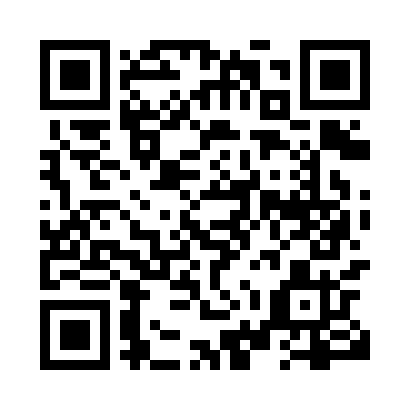 Prayer times for Grandmaison, New Brunswick, CanadaWed 1 May 2024 - Fri 31 May 2024High Latitude Method: Angle Based RulePrayer Calculation Method: Islamic Society of North AmericaAsar Calculation Method: HanafiPrayer times provided by https://www.salahtimes.comDateDayFajrSunriseDhuhrAsrMaghribIsha1Wed4:346:161:316:348:4610:282Thu4:326:141:306:348:4810:303Fri4:306:131:306:358:4910:324Sat4:286:111:306:368:5010:345Sun4:256:091:306:378:5210:366Mon4:236:081:306:388:5310:387Tue4:216:071:306:398:5410:408Wed4:196:051:306:398:5610:429Thu4:176:041:306:408:5710:4410Fri4:156:021:306:418:5810:4611Sat4:126:011:306:429:0010:4912Sun4:106:001:306:439:0110:5113Mon4:085:581:306:439:0210:5314Tue4:065:571:306:449:0310:5515Wed4:045:561:306:459:0510:5716Thu4:025:551:306:469:0610:5917Fri4:005:531:306:469:0711:0118Sat3:585:521:306:479:0811:0319Sun3:565:511:306:489:1011:0520Mon3:545:501:306:489:1111:0721Tue3:535:491:306:499:1211:0922Wed3:515:481:306:509:1311:1123Thu3:495:471:306:509:1411:1324Fri3:475:461:306:519:1511:1525Sat3:465:451:316:529:1611:1626Sun3:445:441:316:529:1811:1827Mon3:425:431:316:539:1911:2028Tue3:415:431:316:549:2011:2229Wed3:395:421:316:549:2111:2430Thu3:385:411:316:559:2211:2531Fri3:365:411:316:559:2311:27